Муниципальное бюджетное учреждение дополнительного образования«Детско-юношеский центр»Принятона педагогическом совете протокол № 2 от 15 марта 2023г.Утвержденоприказом директор МБУ ДО ДЮЦ№ 35/1 о.д. от 15 марта 2023 г.Программалетнего спортивно-оздоровительного лагеря с дневным пребыванием детей«ОЛИМПИЙСКАЯ ДОЛИНА»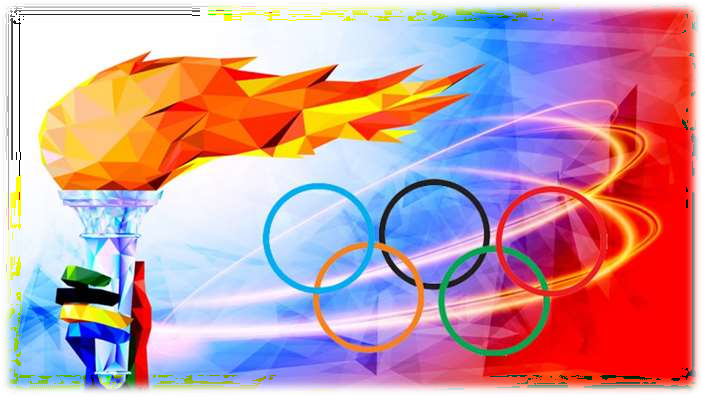 Срок реализации: 21 деньНаправленность: спортивно-оздоровительнаяВозраст учащихся: 10-15 летАвторы программы:Директор Шпенькова Н.П.                 Руководитель МЦТ ВФСК ГТО Мамонова Н.А..р.п.Пильна 2023 г.Содержание:1.Информационная карта Программы.2. Аналитическая справка о деятельности лагеря.Летний спортивно-оздоровительный лагерь «Олимпийская долина» с дневным пребыванием детей функционирует на базе МБУ ДО ДЮЦ с 2011 года, по адресу р.п. Пильна, ул.Блохина, д.13. За последние три года в лагере отдохнуло и поправило свое здоровье 90 воспитанников, в возрасте от 10 до 15 лет. Одним из важнейших направлений работы лагеря является активное приобщение детей к физкультуре, спорту, здоровому образу жизни, повышение спортивного мастерства учащихся, профилактика асоциального поведения. В лагере создаются большие возможности для организации неформального общения. Неформальная обстановка позволяет организовать и развивать самостоятельность ребят, воспитывать личностные качества, формировать активность, обучать разнообразным умениям и навыкам.В Программу летнего спортивно-оздоровительного лагеря с дневным пребыванием детей «Олимпийская долина» (далее-Программа) включены спортивные, оздоровительные, творческие и досуговые мероприятия. Неотъемлемой частью дня являются утренняя зарядка, учебно-тренировочные занятия по отделениям, спортивные соревнования по видам спорта, подвижные и спортивные игры. Все занятия проходят в соответствии с режимом дня. Традиционными уже стали:туристический поход «Олимпийское движение», соревнования по видам спорта, летний фестиваль ВФСК ГТО и др. Ежегодно в план включаются мероприятия в соответствии со знаковыми датами. Каждое мероприятие, проводимое в лагере, носит воспитательный характер. Особое внимание уделяется истории олимпийских игр, олимпийскому движению, мировым и российским спортивным достижениям.В лагере организуется 2-х разовое питание, на базе МБОУ Пильнинской СШ № 2. Работу пищеблока и правильную организацию питания детей контролирует медицинский работник. В течение работы лагеря инфекционных заболеваний зарегистрировано не было.Состояние материально- технической базы лагеря соответствует существующим требованиям и нормам. Для реализации Программы имеются два спортивных зала, открытая универсальная спортивная площадка, кабинет для занятий вольной борьбой, комната для досуговых мероприятий, тренажерный зал. Спортивно-оздоровительный лагерь обеспечивается спортивным инвентарём и канцелярскими принадлежностями. Территория спортивно- оздоровительного лагеря «Олимпийская долина» благоустроена и эстетически оформлена.Штат работников оздоровительного лагеря был полностью укомплектован до начала работы оздоровительной компании. Педагогический коллектив состоит из тренеров-преподавателей МБУ ДО ДЮЦ, все работники со стажем работы и первой квалификационной категорией. Перед началом работы в оздоровительном лагере организуется учёба педагогического коллектива по организации работы с детьми, технике безопасности и по охране труда. К работе на лагере привлекаются старшеклассники из волонтерского отряда МБУ ДО ДЮЦ «Горящие сердца», прошедшие необходимую подготовку.Работа лагеря «Олимпийская долина» контролируется отделом образования Пильнинского муниципального района, районной СЭС, Роспотребнадзором, Ростехнадзором.Ежегодно лагерь «Олимпийская долина» принимает участие в областных и всероссийских конкурсах. В 2020 году Программа заняла 2 место в Региональном этапе Всероссийского конкурса программ и методических разработок «Лучшая программа организации отдыха детей и их оздоровления».Пояснительная записка.Лагерь – это сфера активного отдыха, разнообразная общественно значимая спортивно- оздоровительная и досуговая деятельность, отличная от типовой назидательной, дидактической школьной деятельности. Лагерь дает возможность любому ребенку восстановить израсходованные силы, здоровье, развить творческий потенциал. Ежегодно на базе МБУ ДО ДЮЦ функционирует спортивно-оздоровительный лагерь дневногопребывания. В нем отдыхают воспитанники центра. Большое внимание здесь уделяется физической культуре и спорту, что позволяет не только укрепить здоровье, но и воспитать мужество, волю, упорство в достижении цели, умение не пасовать перед трудностями и с честью выходить из непростых ситуаций. Наша страна и наш округ вырастила немало героев спорта. Они являются примером для многих. И в нашем центре есть ребята, которым занятия спортом помогли добиться успехов на областном и российском уровне. Благодаря изучению олимпийского движения, мировых спортивных достижений и знакомство с жизнью героев спорта происходит воспитание гражданственности и патриотизма, привитие духовно-нравственных ценностей учащимся.Актуальность Программы- состоит в том, что ее цель и содержание соответствует приоритетным задачам Российской Федерации в воспитании детей, а именно: создание необходимых условий для личностного развития учащихся, формирование культуры здорового и безопасного образа жизни, укрепление здоровья учащихся, профилактика асоциального поведения и подготовка спортивного резерва в соответствии с федеральными	стандартами	спортивной	подготовки. Программа по своей направленности является физкультурно-спортивной. Срок реализации– 21 день. (июнь, июль). Общее число участников – 35 человек. Это учащиеся центра по видам спорта: вольная борьба, волейбол, футбол,паурлифтинг; в возрасте 10-15 лет. Деятельность воспитанников во время лагерной смены осуществляется в одном отряде.Новизна заключается в том, что Программа является комплексной, так как помимо подготовки спортивного резерва особое внимание уделяется духовно-нравственному и патриотическому воспитанию учащихся, через знакомство с жизнью звезд российского спорта, с мировыми спортивными достижениями и олимпийским движением.Концептуальные основы.Только здоровый человек с хорошим самочувствием, психологической устойчивостью, высокой нравственностью способен активно жить, успешно преодолевая различные трудности и достигая успехов в любой деятельности. Поэтому родителей, педагогов волнуют вопросы воспитания здорового, физически крепкого ребенка и развития в нем творческих способностей. Анализ здоровья учащихся свидетельствует о том, что больше половины из них имеют различные заболевания. Самые распространенные из них: сколиоз, нарушение осанки, ослабленное зрение и т. д. Доказано, что если ребенок болен, он не может отдать все свои силы на созидание и на преодоление задач. Также на состояние здоровья влияет такой фактор, как социальная среда: нерациональное питание, ограниченные возможности в вопросах оздоровления детей и др. Понятие «здоровыйобраз жизни» необходимо закладывать еще в детстве. По опросам детей, родители многих из них ищут спасение в медикаментах, недооценивая силу воздействия на организм и эффективность таких факторов, как двигательная активность, закаливание, спортивная деятельность. Из всего вышесказанного вытекают цели и задачи Программы лагеря:Цель-создание	условий	для	духовного,	физического	оздоровления	и	повышения спортивного мастерства учащихся в условиях лагеря с дневным пребыванием детей.Задачи:Приобщение учащихся к здоровому образу жизни через пропаганду олимпийского движения, систему спортивных занятий и мероприятий.Воспитание духовно-нравственных качеств личности: силу воли, самоуважение, целеустремленность, сопереживание, коллективизм.Развитие физических качеств учащихся	через систему усиленных тренировок и соревновательную деятельность.Профилактика асоциального поведения учащихся через специально-организованное психолого-педагогическое сопровождение.Развитие лидерских качеств подростков через организацию волонтерского движения в лагере.Воспитание гражданственности и патриотизма через знакомство с жизнью звезд российского спорта, мировых и олимпийских достиженийКонцептуальные основы Программы базируются на основных положениях и требованиях к организации отдыха детей и подростков, отраженные в соответствующей концепции:обеспечение сохранности жизни и здоровья ребенка;индивидуальный подход к каждому ребенку;удовлетворение интересов наибольшего количества участников отдыха;одобрение достижений ребенка в какой-либо области, предоставление ему возможности испытать себя в других видах деятельности;помощь	ребенку	в	самоанализе,оценивании	собственной	деятельности	в самостоятельном решении проблем5. Нормативно-правовое обеспечение.Программа разработана с учетом следующих законодательных нормативно-правовых документов:🟃 Закон РФ «Об образовании в РФ» № 273 от 29.12.2012 г🟃 Санитарно-эпидемиологические требования к устройству, содержанию и организации режима работы образовательных организаций дополнительного образования детей. (Постановлением Главного государственного санитарного врача РФ от 04.07.2014 г. № 41).🟃 Закон РФ «Об основных гарантиях прав ребенка в Российской Федерации» №124 ред. от 28.11.2015 г.🟃 Устав и локальные акты МБУ ДО ДЮЦ🟃 Письмо Минобрнауки России от 01.04.2014 № 09-613 «О направлении методических рекомендаций»🟃 Приказ Минобрнауки России от 29.08.2013 № 1008 «Об утверждении Порядка организации и осуществления образовательной деятельности по дополнительным общеобразовательным программам»🟃 Приказ Минобрнауки России «Об учреждении порядка проведения смен профильных лагерей, с дневным пребыванием, лагерей труда и отдыха» № 2688 от 13.07.2007 г.🟃 Письмо Минобрнауки России от 14.04.2011 г. № МД-463/06 «Методические рекомендации по совершенствованию воспитательной и образовательной работы в детских оздоровительных лагерях, по организации досуга детей»🟃 План мероприятий по реализации Концепции развития дополнительного образования детей и Стратегии развития воспитания в РФ в Нижегородской области, утверж.приказом Министерства образования Нижегородской области от 22.09.2015 № 37835.1. Принципы Программы.При составлении Программы учитывались следующие принципы:Принцип многообразия видов, форм и содержания деятельности, рассчитанных на доминирующие способности, интерес и потребности.Программа включает в себя разнообразные направления: профилактическое направление (психолого-педагогическое сопровождение воспитательного процесса) спортивное направление, оздоровительное направление, патриотическое и историко-тематическое направление «Олимпийская история» и творческо-лидерское направление.Принцип свободы и творчества.Дети самостоятельно определяют свои ролевые позиции при организации и проведении мероприятий (судья, помощник, участник, журналист,оформитель и др.), участвуют при составлении плана спортивных и массовых мероприятий (зарядка, спортивные мероприятия, творческие конкуры  и др.)Принцип социальной активности через включение в социально-значимую деятельность: участие	в	волонтерском	движении, судейство, коллективно-творческие дела, благоустройство территории школы и др.Принцип взаимосвязи педагогического управления и самоуправления.В лагере функционируют: детский олимпийский комитет (воспитатели, тренера, волонтеры, капитаны команд), комитет олимпийских арбитров (врач, судьи, начальник лагеря) организационный комитет олимпиады (педагог - организатор, волонтеры), олимпийский пресс-центр. Участники смены принимают участие в разработке плана мероприятий, оказывают помощь в организации и проведении межлагерных и внутри лагерных спортивных мероприятий, подробно освещают жизнь лагере в газете«Олимпийские новости».Социальная значимость. Программа способствует формированию активной самостоятельной, инициативной позиции учащихся, располагает богатством и разнообразием социальных связей, благоприятной атмосферой для самопознания и самовоспитания каждого. Учащиеся вовлекаются в различные виды деятельности, характеризующие разнообразием социально значимых ролей и позиций участников этой деятельности, новизной связей и контактов, повышенной коммуникабельностью, коллективным характером деятельности. Следствием этого является активное вхождение учащихся в среду, реализация себя, как личности и способность влияния на жизненные обстоятельства.6. Содержание деятельности.В течение лагерной смены детям предлагается стать участниками олимпийских игр. Вся территория лагеря на 21 день превращается в «Олимпийскую долину» по принципу олимпийской деревни, где будут созданы все условия для юных спортсменов. Деятельность в «Олимпийской долине» построена на принципах детского соуправления и строго подчинена олимпийским правилам и законам. В лагере функционируют:Детский олимпийский комитет. В него входят: воспитатели, тренеры-преподаватели, волонтеры, капитаны команд. Его функция – устанавливать четкие правила проведениясоревнований и мероприятий, согласовывать и утверждать план мероприятий, оговаривать условия, сроки проведения соревнований, следить за соблюдением олимпийских традиций и законов в лагере.Комитет олимпийских арбитров. В него входят медицинский работник, судьи, начальник лагеря. Его функция – следить за четким соблюдением правил соревнований, выявлять лучших, подводить итоги и церемонию награждения.Организационный комитет олимпиады. В его состав входит учащиеся и волонтеры, которые отвечают за организацию и проведение соревнований и мероприятий, подготовку инвентаря и оборудования.Олимпийский пресс-центр. В него входит тренер, волонтеры и учащиеся. Функция пресс-центра –освещать события в «Олимпийской долине», результаты состязаний, выпускать олимпийскую газету «Олимпийские новости», готовить необходимые атрибуты.Все дети разделены на три команды. Каждая команда участвует в олимпийских играх под руководством тренера-преподавателя. «Олимпийская долина» живет по особому режиму (приложение 1), который включает в себя ежедневные режимные моменты (пробежки, учебно-тренировочные занятия), а также соревнования и воспитательные мероприятия, которые отражены в плане реализации Программы. Атрибутика лагеря соответствует олимпиаде: олимпийский флаг, олимпийский огонь, талисман олимпиады, девиз, клятва спортсмена, медали. В лагере действуют олимпийские законы и соблюдаются олимпийские традиции (приложение 2). По итогам лагерной смены команды – победители и победители в личном зачете определяются по количеству медалей, а также по итогам мониторинга физических качеств в номинациях, утвержденных детским олимпийским комитетом.6.1. Структура Программы.Структура программы состоит из пяти взаимосвязанных между собой направлений:Профилактическое направление.Это направление через психолого-педагогическое сопровождение воспитательного процесса в лагере. Задачами данного направления являются:профилактика асоциального поведения подростков,формирование духовно-нравственных качеств личности детей,профилактика употребления алкоголя и курения среди подростков.В данном направлении выделяются два блока: педагогический и психологический. В программу лагеря включены занятия со специалистом (педагогом-психологом). Занятия могут быть общелагерными, групповыми и индивидуальными. Педагог - психологпроводит разнообразные тесты, беседы, игры, дискуссионные клубы и др. Организует разнообразную по формам и по содержанию деятельность, стимулирующую максимальное развитие и активизацию положительных качеств учащихся. Также проводит поэтапную диагностику и мониторинг на основании рефлексии мероприятий, анкетировании и отзыве родителей и детей.Спортивное направление.Цель - подготовка спортивного резерва в соответствии с федеральными стандартами спортивной подготовки. Основная задача – развитие физических качеств (быстрота, сила, ловкость, выносливость, гибкость) и личных качеств (мужество, сила воли, упорство и тд.) учащихся. Подготовка учащихся к новому спортивному сезону по отделениям. Решение поставленных задач осуществляется по средствам проведения учебно-тренировочных занятий	по	отделениям	и	соревновательной	деятельности. Средства: утренняя пробежка, зарядка, учебно-тренировочные занятия, внутрилагерные соревнования по видам спорта, товарищеские матчи, контрольные игры, кроссы по пересеченной местности, занятия в тренажерном зале, спортивные праздники и фестивали. В начале и в конце лагеря проводится мониторинг физических качеств путем сдачи контрольных тестов по физической и технической подготовке.Оздоровительное направление направлено на приобретение навыков здорового образа жизни, овладение приемами саморегуляции и здоровьесберегающих технологий.Врач лагеря осуществляет действенный контроль за соблюдением санитарных норм и правил при проведении занятий и соревнований, соблюдением температурного режима в помещениях, соблюдением техники безопасности, физиологических норм нагрузки учащихся. В лагере уделяется большое место пропаганде правильного питания и формированию навыков здорового образа жизни. С этой целью совместно с врачом проводятся беседы и практические занятия на темы: «Оказание первой доврачебной помощи», «Профилактика плоскостопия и нарушений осанки», «Как избежать спортивных травм», «Мой режим  дня» и др. Средства: утренняя зарядка, режим питания, занятия на свежем воздухе, посещение бассейна, туристический поход, посещение стоматологического кабинета, посещение тренажерного зала, тематические фильмы и др.Патриотическое и историко-теоретическое направление. Задачами данного блока является знакомство с историей возникновения и развития олимпийских игр; пропаганда олимпийского движения в нашей стране, области, округе, в районе; воспитание гражданственности и патриотизма через знакомство с жизнью звезд российского спорта, их спортивными достижениями. Структура мероприятий и система воспитательнойработы в лагере строиться на законах и принципах Олимпийских игр, тем самым, создавая подобие Олимпийской деревни в рамках летнего лагеря. В режим дня ежедневно включаются данные тематические занятия.Средства: просмотр видеофильмов и интернет роликов по олимпийскому движению, о спортивных достижениях, о жизни героев спорта, подготовка тематические презентаций, просветительские беседы и мероприятия, викторины, военно-спортивная игра «Рубеж», тематический день «День 800 рекордов» и др.Творческо-лидерское направление осуществляется путем участия в волонтерском движении, судействе, коллективно-творческих делах. Одним из органов управления в лагере является «Детский олимпийский комитет», в который входят учащиеся из разных спортивных отделений. Ребята принимают участие в разработке плана мероприятий, оказывают помощь в организации и   проведении   спортивных   мероприятий. Средства: оформление отрядного уголка, игры и тренинги: «Я –лидер», «Вместе веселей», «Лидерские совещалки» и др.План реализации Программы.Этапы реализации.Подготовительный этап. (март - май). Разработка необходимой нормативно-правовой документации (программа, инструктажи, должностные обязанности и др.), отбор и подготовка педагогических кадров, обучение волонтеров, подготовка материально- технической базы лагеря, набор учащихся. Ключевое мероприятие -педагогический совет№ 2 на тему «Организация летнего отдыха в МБУ ДО ДЮЦ в 2023 году»Основной этап (июнь, июль). Внедрение Программы, реализация основной идеи смены, апробация новых технологий. Проведение запланированных спортивных, воспитательных, оздоровительных и творческих мероприятий. Ключевым мероприятием является - туристический поход «Олимпийское движение».Итоговый этап (июль, август). Обобщение наработанного педагогического опыта по реализации программных целей и задач. Анализ достигнутых результатов Программы и определение дальнейшей деятельности и корректировки. Ключевым мероприятием является – общелагерный мониторинг учащихся и родителей «Я вчера, сегодня, завтра».Структура управления.Начальник лагеря назначается приказом директора МБУ ДО ДЮЦ. На начальника возлагается ряд должностных обязанностей: организация досуга, отдыха, питания детей; организация экскурсий, походов; проведение массовых и оздоровительных мероприятий и т. д. Воспитателями в отрядах назначаются тренеры-преподаватели, которые осуществляют образовательную и воспитательную деятельность, несут ответственность зажизнь и здоровье детей. Для судейства, организации и проведения мероприятий привлекаются ребята из волонтерского объединения ДЮЦ «Горящие сердца». Также привлекаются специалисты из МБОУ Пильнинская СШ № 2, педагог-психолог, социальный педагог, медицинская сестра.7.1. План СОЛ с дневным пребыванием детей «Олимпийская долина»7.1.План работы отделения волейбол (тренер-преподаватель Мамонова Н.А.)                                   7.2 План работы отделения вольная борьба (тренер-преподаватель Базанов В.В.)	7.3. План работы отделения мини-футбол (тренер-преподаватель Хватков Роман Сергеевич)                        7.4.План работы отделения пауэрлифтинг  (тренер-преподаватель Зиновьев И.А.)8.Система лечебно-профилактической работыДеятельность лагеря является продолжением учебно- воспитательного процесса МБУ ДО ДЮЦ, и направлена на осуществление комплекса необходимых лечебно-оздоровительных мероприятий. Содержание работы лагеря строится по распорядку дня и плану работы утверждаемых приказом директора. Лагерь работает по пятидневной рабочей неделе. В лагере создаются условия для осуществления лечебно-оздоровительных мероприятий, спортивно-оздоровительной работы. Пребывание детей в лагере организуется в одновозрастном отряде, количеством 35 человек.К работе в лагере допускаются работники, имеющие медицинские книжки и прошедшие медицинский осмотр. В первые дни работы лагеря все дети проходят осмотр фельдшера, который дает медицинское заключение для детей, измеряет антропометрические данные (вес, рост), дает заключение о медицинской группе здоровья детей. В конце сменыфельдшер производит взвешивание каждого воспитанника с целью выявления динамики веса. Материал анализируется, и даются необходимые рекомендации.В	план	работы	лагеря	включены	ряд	оздоровительных	мероприятий:ежедневная	утренняя	зарядка	на	свежем	воздухе;ежедневные	учебно-тренировочные	занятия	по	видам	спорта	на	улице;спортивно-оздоровительные	мероприятия	(День	бега,	фестиваль		ВФСК	ГТО, туристический	поход,		велокросс,			кросс-фит	и		др.);-посещение	бассейна(ФОК	«Лидер»	г.Сергач),	посещение	тренажерного	зала;беседы с врачом	на темы «Губительная сигарета», «Береги свою жизнь» и др.–сбалансированное рациональное питание, витаминизация     9.Организация питания.Питание детей организовано на базе столовой МБОУ Пильнинской СШ № 2. В школе созданы все условия для организации сбалансированного питания: наличие санитарно- эпидемиологического заключения о соответствии санитарным правилам, отдельный зал, утвержденный график питания. Имеются специально оборудованные помещения для хранения продуктов, приготовления пищи, необходимый инвентарь. Пищеблок укомплектован электрическими печами, духовым шкафом, резервуарами для воды, холодильными камерами. В лагере организовано двухразовое питание. Режим питания согласован с "Гигиеническими требованиями к устройству и организации режима в оздоровительных учреждениях с дневным пребыванием детей" (с. 11 - Гигиенические требования к режиму дня; с. 24-27 - Нормы питания, сроки хранения продуктов). Питаниеосуществляется согласно режимным моментам (завтрак, обед) по заранее составленному и утвержденному меню. Меню – раскладка составляется с учётом норм питания. Закладка продуктов проводится по весу согласно меню – раскладке в присутствии школьного врача. Ежедневно оставляется суточная проба готовой пищи под контролем школьного врача. При формировании ежедневного меню учитывается: калорийность, энергетический потенциал, лечебно-профилактическая ценность. Большое внимание уделяется витаминизации (соки, фрукты, овощи). Школьный врач осуществляет контроль за организацией питания детей, качеством поступающих продуктов, условиями их хранения, соблюдением сроков реализации, технологией приготовления блюд, качеством готовой пищи, санитарным состоянием и содержанием пищеблока, мытьём посуды, витаминизацией пищи, отбор суточной пробы, контроль выполнения норм питания, ежедневные осмотры персонала пищеблока.                        10.Система информирования общественности о деятельности лагеря.общешкольное	родительское	собрание	на	тему	«Летний	спортивно- оздоровительный лагерь 2023 г»(апрель,2023 г.);освещение реализации Программы на сайте учреждения(http://sportpilna.ucoz.net/);объявления	и	новости	в	группе	ВК (https://vk.com/club133265353);объявления на информационных стендах в учреждении;публикации в местной газете «Сельская трибуна»информирование родителей и учащихся лично путем бесед и sms-оповещений11. Система внешних контактов лагеря.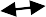 12.Материально-технические база.спортивный зал (24Х12), спортивный зал (18Х9),тренажерный зал,раздевалки, душевая, туалет,открытая спортивная площадка (40х20),зал для занятий вольной борьбой (10х8),школьная столовая,школьный медицинский кабинет,игровой кабинет,	спортивный инвентарь и оборудование (мячи, скакалки, обручи, гимнастические маты, гантели, шашки, шахматы и др.),наградная продукция (кубки, медали),канцтовары,аудиоматериалы, видеотехника.13.  Кадровое обеспечение.директор МБУ ДО ДЮЦ,начальник лагеря «Олимпийская долина»,медицинский работник,тренеры-преподаватели по отделениям-4 чел.Волонтерский отряд «Горящие сердца»педагог-психолог (по совместительству),обслуживающий персонал (повар, технички, сторож)социальный педагог (по совместительству)Весь педагогический коллектив имеет высшее и среднее педагогическое образование, и первую квалификационную категорию.14.Методическое обеспечение.дополнительные общеобразовательные общеразвивающие программы по видам спорта (волейбол, футбол, вольная борьба, паурлифтинг)литература по организации летнего отдыха (справочники, методички, сборники игр, журналы),видеофильмы и интернет ролики по видам спорта, здоровому образу жизни, олимпийскому движению,тематические презентации.15.Финансовое обеспечение.Финансирование осуществляется за счет средств муниципального бюджета, имеется план финансово-хозяйственной деятельности и штатное расписание, утвержденное приказами и локальными актами директора МБУ ДО ДЮЦ в пределах выделенных ассигнований.Финансовое обеспечение программы осуществляется за счёт средств от основного вида деятельности (дополнительное образование детей).Ожидаемые результаты Программы, возможные факторы риска и меры их профилактики.В ходе реализации Программы ожидается:Укрепление физического и духовного здоровья учащихся; развитие лидерских и организаторских качеств, приобретение новых знаний, развитие творческих способностей, детской самостоятельности и самодеятельности;Повышение спортивного мастерства, развитие физических качеств учащихся.Утверждение в сознании и чувствах учащихся	патриотических ценностей, взглядов и убеждений, уважения к прошлому и традициям олимпийского движения;Снижение темпа роста негативных социальных явлений среди учащихся; воспитание негативного отношения к вредным привычкам;Установление дружественных связей между учащимися, между детьми и взрослыми.17. Мониторинг реализации Программы.Критерии оценки результативности реализации Программы18. Достигнутые результаты по итогам 2022 года.В летний период 2022 года в лагере отдохнули 35 детей в возрасте от 10 до 15 лет. Деятельность детей в лагере была организована по следующим направлениям: спортивно– оздоровительное, патриотическое, историко-теоретическое и творческо-лидерское. Деятельность летнего лагеря осуществлялась в соответствии с основными нормативными документами. Лагерь был полностью укомплектован кадрами. В кадровый состав лагеря входят:	начальник	лагеря,	воспитатели	(тренеры-преподаватели),	педагог-психолог, работники пищеблока, работник по техническому обслуживанию. Для помощи в проведение и организации общелагерных мероприятий привлекался волонтерский отряд. Количественный и возрастной состав детей, желающих посещать лагерь, определялся на основе изучения интересов и потребностей детей и их родителей. Основной состав лагеря- воспитанники центра- дети из многодетных и малообеспеченных семей, из семей, находящихся в социально-опасном положении, неполных семей, которые нуждаются в полноценном оздоровительном отдыхе и занятости, а также дети, в отношении которых ведется индивидуальная профилактическая работа. Функционировал один отряд, но дети распределялись по видам спорта: баскетболисты, волейболистки, борцы Продолжительность смены в лагере составляла 21 день. Каждый день смены носил определенный тематический характер. В летнем лагере имелось всё необходимое  для полноценного отдыха детей: помещения для игр, спортивные залы, открытые спортивные площадки и столовая. Для проведения тематических бесед, праздников, просмотра кинофильмов использовался актовый зал МБОУ Пильнинской СШ № 2, оснащенный компьютером и мультимедийным проектором. Учебно-тренировочные занятия по видам спорта проводились в спортивных залах, а при благоприятных погодных условиях - на открытой универсальной спортивной площадке с синтетическим покрытием. Лагерь тесно сотрудничал и взаимодействовал с Пильнинским Домом Культуры, районной детской библиотекой, Центром детского творчества, ФОКом «Лидер» (г. Сергач), районными образовательными учреждениями, районной газетой «Сельская трибуна». В результате реализации плана спортивно-массовых мероприятий, учебно-тренировочных занятий, поездок и экскурсий дети смогли повысить уровень своей общефизической и специальной подготовленности, в оптимальной спортивной форме подойти к новому спортивномусезону, развивать творческую активность, лидерские качества, расширить кругозор, стать успешными на турнирах и соревнованиях. В период работы лагеря реализовалась Программа оздоровительных мероприятий под руководством медицинского персонала, включающая в себя: утреннюю гимнастику на свежем воздухе; закаливание: воздушные и солнечные ванны; общелагерные и отрядные прогулки. В целях профилактического воспитания проводились беседы, медицинские осмотры, круглые столы, психологическое тестирование. Особое внимание уделялось изучению олимпийского движения, лучших достижений мировых спортсменов. История жизни и путь к успеху ведущих российских олимпийских чемпионов.На сайте и в официальной группе в социальных сетях, информационных стендах учреждения своевременно размещалась информация о работе лагерной смены.По результатам анкетирования учащимся больше всего в лагере понравилось:-участие в патриотических мероприятиях, в добровольческих акциях – 83%,-спортивные мероприятия – 98%;-соревнования, турниры, контрольные игры-100%;-профилактические мероприятия-88%.Постоянно поддерживалась связь с родителями: личная, через социальные сети, через анкетирование в период работы лагеря. Родители выделили следующие положительные стороны работы лагеря:-обеспечение безопасности детей – 100%.-укрепление здоровья детей – 100%.-разнообразное и здоровое питание -100%.-разнообразная спортивно-массовая работа-96%Анализ реализации Программы показывает, что были достигнуты следующие результаты работы лагеря:укрепление здоровья детей (нулевой процент заболеваемости в течение лагеря);повышение	общефизической	и	специальной	подготовленности	(мониторинг физических качеств по ОФП и СФП);повышение мотивации к систематическим занятиям спортом;улучшение социально-педагогического климата летнего оздоровительного лагеря дневного пребывания;снижение темпа роста негативных социальных явлений среди детей;воспитание у детей привычки к здоровому образу жизни;заинтересованность детей в сотрудничестве с учреждениями дополнительного образования;укрепление дружбы и сотрудничества между детьми разных возрастов и видов спорта;формирование умений, навыков, приобретение жизненного опыта;развитие интереса к спортивным традициям, олимпийскому движению;Цель и задачи деятельности были лагеря выполнены. Ребята жили по своим законам, соблюдая все правила, занимались спортом, трудились, общались, занимались социальнозначимой деятельностью. За данный период правонарушений со стороны обучающихся не зафиксировано.19. Список литературы.Дополнительные общеобразовательные программы по видам спорта МБУ ДО ДЮЦ.Безруких М.М. О мерах по сохранению и укреплению здоровья школьников. // Классный руководитель. – 2007. - № %. – с. 5 – 19.Бразговка Л. Формирование нравственной установки младших подростков. // Воспитание школьников. – 2008. – № 6. – С. 38 -42.Вайнер Э. Как сохранить здоровье учеников: методические разработки для учителей. – М.: Чистые пруды, 2006. – 32 с.ВиммертЙорг. Олимпийские игры /Пер. с нем. Е.Ю.Жирновой. – М.: ООО «Издательство Мир книги», 2007. – 48 с.Добротворский И. Как развить свои физические возможности. // Воспитание школьников. – 2006. - №6. – С. 65 – 72.Журавлѐв Д. Психическое здоровье во многом определяет физическое.//Народное образование. – 2004. - № 8. – С. 147 – 154.Олимпиады. Спорт. Здоровье /Ред.-сост. Л.И.Жук – Мн.: Изд. ООО«Красико-Принт», 2003. – 128 с. – (Праздник в школе).Копилка		вожатских		премудростей.		М.,2003; 10.Локалова	М.С.		Праздник	в		подарок.	Ярославль,		2003; 11.Григоренко Ю.Н., Кострецова У.Ю. Коллективно-творческие дела. М., 1999;Морева О.В. Педагогическое проектирование в учреждениях отдыха и оздоровления детей	и	подростков	Тюменской	области.	Тюмень,	2008Афанасьев С.П., Коморин С.В., Тимонин А.И. Что делать с детьми в загородном лагере.М.,2007;Горбушина О. Психологический тренинг. Секреты проведения. СПб.: Питер, 2007.Электронная библиотека 1 Набор игр ( Формат DOC Архив WinRAR 981 КБ)Материалы на тему "Летний лагерь" Сборник ( Формат DOC Архив WinRAR 1,19 МБ)Современный вожатый. Методический сборник лагеря 'Надежда' ( Формат DOC Архив WinRAR 114 КБ)Подготовка педагогических кадров к работе в детском лагерелетом. (Методическое пособие для руководителей лагерей) отделение повышения квалификации и аттестации ГИА МДЦ «Артек» 2003г ( Формат DOC, Архив WinRAR 40 КБ)ПРИЛОЖЕНИЕ 1РЕЖИМ ДНЯлетнего спортивно-оздоровительного лагеря с дневным пребыванием детей«Олимпийская долина»8.30-8.40–Утренняя линейка8.40 - 9.00-Утренняя пробежка, зарядка9.00-9.30–Завтрак9.30-11.30- Учебно-тренировочные занятия по видам спорта11.30-12.40-Досуговые мероприятия 10.40-12.40–Общелагерные мероприятия 12.40-13.20-Обед13.20-14.20- оздоровительные мероприятия, учебно-тренировочные занятия по видам спорта14.20-14.30– Уход детейПРИЛОЖЕНИЕ 2Законы и традиции «Олимпийской долины»АтрибутикаСимвол:пять переплетенных разноцветных колец. Олицетворение единства всех спортсменов , встретившихся в «Олимпийской долине»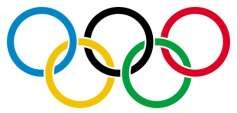 Девиз: «ЦИТИУС, АЛЬТИУС, ФОРТИУС» («БЫСТРЕЕ, ВЫШЕ, СИЛЬНЕЕ».)Эмблема- пять олимпийских колец и изображение трехцветного языка пламени: белый, синий и красный (цвета Государственного флага Российской Федерации).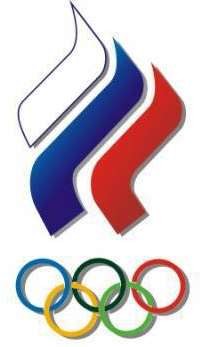 Талисман- маленький олененок (сын оленя, изображенного на гербе Нижегородской области)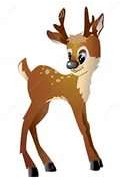 Клятва спортсменов: «Я обещаю, что буду проживать в «Олимпийской долине» уважая и соблюдая ее законы и принципы, учувствовать в соревнованиях и соблюдать правила, по которым они проводятся, в истинно спортивном духе, во славу спорта и во имя чести своей команды»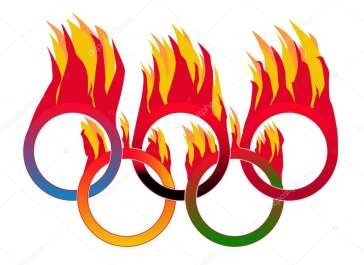 Законы «Олимпийской долины».на спортивной площадке сохраняй честь и благородство;главное не победа над соперником, а совершенствование своей личности, преодоление собственных слабостей.имей уважение к противнику независимо от того, победитель он или побежденный;после соревнований найди в себе силы поблагодарить соперника, даже если тебе этого не хочется;имей уважение к судье;умей оставаться скромным после победы;умение спокойно принять поражение.Традиции:Церемония открытия и закрытия «Олимпийской долины» (поднятие флага, зажигание огня и др.).Церемония награждения победителей и призеров олимпийскими медалями.Вписывание имен победителей и призеров на стену славы «Знай наших».Правила:Соблюдать правила поведения всегда и везде (в общественных местах, в столовой, во время занятий)Соблюдать обязательный распорядок в лагере.Участвовать во всех проводимых мероприятиях.Соблюдать правила техники безопасности. Помнить, что самое дорогое для человека - его жизнь!Сохранять личное и государственное имущества лагеря.Главный принцип «Олимпийской долины»-«Нет большей победы, чем победа над собой».1Полное название программы.Программа летнего спортивно-оздоровительного лагеря с дневным пребыванием детей «Олимпийская долина»2Полное наименование организации.Муниципальное бюджетное учреждение дополнительного образования «Детско-юношеский центр» (МБУ ДО ДЮЦ).3Контактная информация.Адрес: 607490, Нижегородская область, р.п.Пильна, ул. Блохина,д.13;тел/факс: 8(83192) 53657,элект.почта: sport.schkola2011@yandex.ru4ФИО	авторов	с указанием занимаемой должностиШпенькова	Наталья	Павловна-	директор	МБУ	ДО	ДЮЦ, Мамонова Наталья Александровна –руководитель МЦТ ВФСК ГТО5.Целевая группаУчащиеся МБУ ДО ДЮЦ, виды спорта: вольная борьба, волейбол, баскетбол. Количество: 35 человек, в возрасте 10-15 лет. При наборе     детей в лагерь преимущество отдается детям «группы риска» (малообеспеченных семьи, дети, стоящие на учете ПДН в органах ОВД, стоящие на ВШК).6.Цель и задачиЦель Программы:создание условий для духовного, физического оздоровления и повышения спортивного мастерства учащихся в условиях лагеря с дневным пребыванием детей.Задачи:Приобщение учащихся к здоровому образу жизни через пропаганду олимпийского движения, систему спортивных занятий и мероприятий.Воспитание духовно-нравственных качеств личности: силу воли, самоуважение, целеустремленность, сопереживание, коллективизм.Развитие физических качеств учащихся через систему учебно- тренировочных занятий и соревновательную деятельность.Профилактика асоциального поведения учащихся через специально-организованное психолого-педагогическоесопровождение.Развитие лидерских качеств подростков через организацию волонтерского движения в лагере.Воспитание гражданственности и патриотизма через знакомство с жизнью звезд российского спорта, мировых и олимпийскихдостижений и знаковых исторических спортивных событий7.Направления деятельностиСпортивное, оздоровительное, патриотическое и историко- тематическое направление «Олимпийская история», профилактическое, творческо-лидерское .8.Краткое содержание программыВ течение лагерной смены детям предлагается стать участниками олимпийских игр. Вся территория лагеря на 21 день превращается в«Олимпийскую долину» по принципу олимпийской деревни, где будут созданы все условия для юных спортсменов. Деятельность в«Олимпийской долине» построена на принципах детского соуправления и строго подчинена олимпийским правилам и законам. В лагере функционируют: детский олимпийский комитет (тренеры-преподаватели, волонтеры, капитаны команд), комитет олимпийских арбитров (врач, судьи, начальник лагеря), организационный комитет олимпиады (тренеры-преподаватели, волонтеры), олимпийский пресс-центр. Все дети разделены на три команды. Каждая команда участвует в олимпийских играх    под руководством тренера-преподавателя. «Олимпийская долина» живет по особому режиму, который включает в себя ежедневные режимные моменты (пробежки, учебно-тренировочные занятия по видам спорта, психологические и педагогические занятия), а также соревнования и воспитательные мероприятия. Атрибутика лагеря соответствует олимпиаде: флаг, олимпийский огонь, девиз, клятва спортсмена, медали. В лагере действуют олимпийские законы и соблюдаются олимпийские традиции. По итогам лагерной смены команды – победители определяются по количеству медалей, а также по итогам мониторинга физических качеств в номинациях, утвержденных детским олимпийским комитетом.9.Ожидаемые1.Укрепление	физического	и	духовного	здоровья	учащихся;результатыразвитие лидерских и организаторских качеств, приобретение новых знаний, развитие творческих способностей, детской самостоятельности и самодеятельности;Повышение спортивного мастерства, развитие физических качеств учащихся.Утверждение в сознании и чувствах учащихся	патриотических ценностей, взглядов и убеждений, уважения к прошлому и традициям олимпийского движения;Снижение темпа роста негативных социальных явлений среди учащихся; воспитание негативного отношения к вредным привычкам;Установление дружественных связей между учащимися, между детьми и взрослыми.10.Сроки реализациидень (1 смена) с 15 июня по 05 июля 2023 г.№п/пДатаМероприятияНазваниеОтветственные1.15.06.2023Встреча детей, распределение на команды, выбор капитанов, выборы в органы детского самоуправления,Торжественная линейка, посвященная открытию «Олимпийской долины», Подготовка отрядной атрибутики, символов, талисманов и др. Квест игра.«Открытие Олимпиады»Начальник лагеряТренеры- преподаватели волонтеры2.16.06.2023Трудовой десант по уборке территории и открытых спортивных  площадок.«День экологии»Тренеры- преподаватели,волонтеры3.19.06.2023  Мастер класс по закидыванию спининговой ловле. «Азбука спининга»Начальниклагеря Тренеры-преподаватели,волонтеры4.20.06.2023Спортивный летний фестиваль ВФСК ГТО. Истрия возникновения и развития ВФСК ГТО. Сдача нормативных тестов. «90 лет ГТО»Начальник лагеряТренеры- преподаватели, волонтеры521.06.2023Эрудит-квэст по истории олимпийского движения. Спортивный праздник «Малые Олимпийские игры».«Международный олимпийский день»Начальник лагеряТренеры- преподаватели, волонтеры6.22.06.2023Митинг, посвященный Дню памяти и      скорби.Посещение Тематической выставки одного дня «Велосипедные истории» День памяти и скорби»Начальник лагеря, тренеры- преподаватели,волонтеры7.23.06.2023Соревнования по кроссу напересеченной местности.«День бега»тренеры-преподаватели8.26.06.2023Соревнования на открытом воздухе по летним видам: пляжный волейбол, мини-футбол. «День молодежи».Начальник лагеряТренеры- преподавателиволонтеры9.27.06.2022Туристическая полоса препятствии.Спортивное ориентирование.       «День туриста»Тренеры-преподаватели10.28.06.2022Соревнования по спортивной рыбалке.    «День рыбака»Тренеры-преподаватели11.29.06.2023Техника безопасности при езде навелосипеде. Соревнования по велокроссу.«День велосипедиста»Тренеры- преподаватели лагеря.  12.    30.06.2023Соревнования по бегу на 100 м. В рамках «100 лет-Министерство спорта»«Стометровка»Тренеры-преподавателиволонтеры13.03.07.2023Современные спортивные направления по улучшению общей физической подготовки. Тренировка по кросс-фитнесу, стретчингу, воркауту. Посещение бассейнаг.Сергач.«В ногу со временем»Тренеры- преподаватели14.04.07.2022Туристический поход с освоением основных туристических навыков, Соревнования по спортивномурыболовству.Туристический подход«Олимпийскоедвижение»Тренеры- преподаватели15.05.07.2023Итоговое мониторинговоеисследование детей «Я вчера, сегодня, завтра».Торжественная линейка, посвященная закрытию лагерной смены.Выявление лучших, награждение.«Прощание с Олимпийской долиной»Начальник лагеряТренеры- преподаватели, психологДатаНазвание мероприятий15.06.2023Общая физическая подготовка. Развитие ловкости. Челночный бег с перекладыванием предметов.16.06.2023Специальная физическая подготовка. Упражнения с набивными мячами.19.06.2023Техническая подготовка. Верхняя передача. Работа в парах, тройках.20.06.2023Техническая подготовка. Нижняя передача. Работа со стеной.21.06.2023Игровая подготовка. Игры 2х2; 3х3.22.06.2023Занятие по тактическому ведению игры в пляжный волейбол.23.06.2023Турнир по пляжному волейболу, посвященный «Дню молодежи»26.06.2023Техническая подготовка. Прием мяча снизу и сверху.27.06.2023Технико-тактическая подготовка. Взаимодействие игроков в защите.28.06.2023Общая физическая подготовка. Развитие силы. Упражнения в сопротивлении и с преодолением собственного тела.29.06.2023Специальная физическая подготовка. Развитие скоростно-силовых качеств. Прыжки с доставанием предметов, опорные прыжки, прыжки на скакалке.30.06.2023Техническая подготовка. Нападающий удар с переводом туловища вправо, влево.03.07.2023Техническая подготовка. Одиночное и групповое блокирование.04.07.2023Технико-тактическая подготовка. Взаимодействие игроков в нападении.05.07.2023Подвижные игры: «Флажки», «Попробуй, унеси», «Падающая палка»ДатаНазвание мероприятий15.06.2023Общая физическая подготовка. Развитие силы. Упражненияна перекладине.16.06.2023Общая физическая подготовка. Игра в футбол.19.06.2023Технико-тактическая подготовка. Перевороты накатом.20.06.2023Общая физическая подготовка. Подвижные игры иэстафеты.21.06.2023Технико-тактическая подготовка. Тренировочные схватки.22.06.2023Технико-тактическая подготовка. Сваливание сбиваниемзахватом ног.23.06.2023Общая физическая подготовка. Развитие силы. Упражненияна перекладине.26.06.2023Технико-тактическая подготовка. Бросок поворотом(мельница).27.06.2023Общая физическая подготовка. Спортивные игры. Игра вфутбол.28.06.2023Технико-тактическая подготовка. Тренировочные схватки.29.06.2023Технико-тактическая подготовка. Перевороты забеганием.30.06.2023Специальная физическая подготовка. Упражнения дляразвития скоростно-силовых качеств.03.07.2023Технико-тактическая подготовка. Переворотыскручиванием.04.07.2023Общая физическая подготовка. Развитие силы. Упражненияна перекладине.05.07.2023Технико- тактическая подготовка. Тренировочные схватки.ДатаНазвание мероприятий15.06.2023Общая физическая подготовка. Развитие скоростно-силовых качеств. Бег с высоким подниманием бедра, прыжковые шаги, прыжки на правой и левой ноге с продвижением вперед .16.06.2023Специальная физическая подготовка. Переменный и повторный бег с ведением мяча, прыжки с места и с разбега с ударом головой по мячам, подвешенным на разной высоте.19.06.2023Техническая подготовка. Ведение змейкой, работа в парах (передачи низом на месте и в движение.) 20.06.2023Техническая подготовка. Удары подъемом с места и наката, прием и передача мяча в парах в два касания .21.06.2023Игровая подготовка. Игры 5х5, 3х3.22.06.2023Занятие по тактическому ведению игры в пляжный мини-футбол.23.06.2023Техническая подготовка. Прием и обработка верхней передачи.26.06.2023Техническая подготовка. Ведение мяча с обводкой стоек.27.06.2023Технико-тактическая подготовка. Взаимодействие игроков в нападение.       28.06.2023Общая физическая подготовка. Развитие силы. Круговая тренировка.29.06.2023Специальная физическая подготовка. Развитие скоростно-силовых качеств. Прыжки с доставанием предметов, опорные прыжки, прыжки на скакалке.30.06.2023Техническая подготовка. Выходы 1х1 2х1 3х2.03.07.2023Техническая подготовка. Удары по прыгающему мячу, удары с навеса.04.07.2023Технико-тактическая подготовка. Взаимодействие игроков в обороне.05.07.2023Подвижные игры: «Волк и зайцы», «Салки с мячом», «Футбол через скамейки»ДатаНазвание мероприятий15.06.2023Тестирование физических показателей. Подвижные игры на улице.16.06.2023Общая физическая подготовка. Круговая тренировка. Подвижные игры на улице.19.06.2023Жим лёжа. Разводка в тренажёре. Отжимания на брусьях. Подвижные игры на улице.20.06.2023Становая тяга. Сгибание и разгибание ног в тренажёре. Подвижные игры на улице.21.06.2023Жим под углом. Разводка на горизонтальной скамье. Отжимания от пола. Подвижные игры на улице.22.06.2023Приседания со штангой. Разведение и сведение ног в тренажёре. Выпрыгивание с гирей. Подвижные игры на улице.23.06.2023Сдача норм ГТО посвящённая «Дню молодёжи».26.06.2023Специальная физическая подготовка. Упражнения с набивными мячами. Подвижные игры на улице.27.06.2023Жим лёжа. Разводка в тренажёре. Отжимания на брусьях. Подвижные игры на улице.28.06.2023Общая физическая подготовка. Развитие силы. Упражнения в сопротивлении и с преодолением собственного тела. Подвижные игры на улице.29.06.2023Специальная физическая подготовка. Развитие скоростно-силовых качеств. Прыжки с доставанием предметов, опорные прыжки, прыжки на скакалке. Подвижные игры на улице.30.06.2023Становая тяга. Сгибание и разгибание ног в тренажёре.04.07.2022Жим под углом. Разводка на горизонтальной скамье. Отжимания от пола. Подвижные игры на улице.05.07.2022Приседания со штангой. Разведение и сведение ног в тренажёре. Выпрыгивание с гирей. Подвижные игры на улице.06.07.2022Тестирование физических показателей. Подвижные игры на улице.Возможные факторы рискаМеры профилактикиНизкая активность учащихся в проводимых мероприятияхПриобщение детей к деятельности так, чтобы каждый ребёнок ощутил свою значимость и необходимость, учитывание индивидуальных особенностей учащихся.Сложный контингент воспитанниковПривлечение детей к общим коллективным делам, привлечение специалистов (педагог- психолог, методист, социальный работник), работа с родителями.№Название мероприятияВремяпроведенияОтветственный1.Медицинский осмотр детей.1,3 неделяВрач2.Анкетирование учащихся и родителей(навходе)1 неделяПедагог-психолог3.Ежедневный мониторинг учащихся в концедня «Луч настроения»ежедневноТренеры-преподаватели4.Мониторинг проведенных спортивно-массовых ,воспитательных и творческих мероприятий.В соответствии с планом(ежедневно)Начальник лагеря5.Опрос учащихся после общелагерныхмероприятийежедневноТренеры-преподаватели6.Мониторинг физических качеств(тесты по ОФП и СФП)1,3 неделяТренеры-преподаватели7.Итоговое мониторинговое исследованиедетей « Я вчера, сегодня, завтра»3 неделяПедагог-психолог№КритерииФорма определения1Доля детей удовлетворенных качествомлагерной сменыТестирование2Доля родителей (законных представителей) обучающихся,удовлетворенных компетентностьюпедагогических работников и качеством реализации ПрограммыАнкетирование, опрос3.Доля детей улучшившие свои физические и технико-тактические показателиспортивной подготовкиТесты спортивной подготовки (ОФП, СФП, ВФСК ГТО)4.Доля детей улучшивших своиантропометрические показатели (вес, рост)Врачебное наблюдение5.Доля детей, приобретших знания в областиолимпийского движения, российских иТестированиемировых спортивных достижений6.Доля детей проявивших своиорганизаторские и лидерские способности и уменияАнализ приведённых мероприятий, тестированиеобщее кол-во детей в смену (чел/%)кол-во детей, которые оценили отдых	на"отличнокол-во детей, которые оценили отдых	на"хорошокол-во детей, которые остались недовольныотдыхом в лагере2017 год2515 (60%)10 (40%)0 (о %)2018 год2519 (76%)6 (24%)0 (0%)2019 год3026 (86%)4 (13%)0 (0%)2020 год3026 (86%)4 (13%)0 (0%)2021 год3027(90 %)3 (10%)0 (0%)2022 год35      35(100 %)